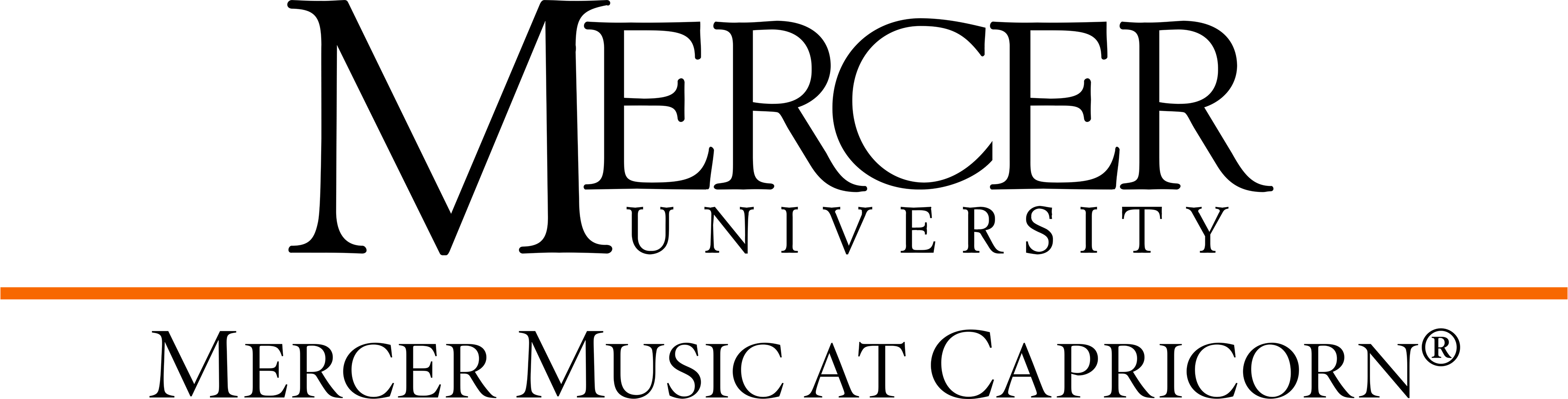 capricorn.mercer.eduFeb. 19, 2024FOR IMMEDIATE RELEASEMedia Contact: Larry Brumley, (478) 301-5700 or brumley_ld@mercer.edu Mercer Music at Capricorn to Offer Entertainment Law SeminarMACON – Mercer Music at Capricorn will host an Entertainment Law Seminar on April 13, 2024, as the next program in its ongoing Professional Development Series. The one-day seminar will feature leading entertainment law practitioners from Nashville and Georgia who will address topics such as copyright, trademarks, artist and performance contracts, as well as negotiations.Co-sponsored by Mercer’s law and music schools, presenters will include: Tim Griggs, a Macon native and entertainment attorney, educator, and writer/researcher who has represented GRAMMY® winners, No. 1 songwriters and Rock and Roll Hall of FamersRush Hicks, a Mercer Law graduate and Nashville-based attorney who has made recording and publishing deals for artists including Kelsea Ballerini, Alan Jackson, Paul Overstreet and othersCheshire Rigler, a Nashville-based attorney whose legal practice focuses on entertainment, copyright, trademark, patent and business lawVernon Strickland, a Mercer Law graduate and Newnan-based attorney who assists artists, athletes and entertainment companies with contract drafting, creative rights protection and dispute resolution“Navigating legal issues in the entertainment industry can be daunting for artists and others who are new to the music business,” said Mercer Law School Dean and Professor Karen Sneddon. “Our presenters for this day-long seminar have decades of experience in various aspects of entertainment law. Following an introduction to the scope and breadth of entertainment law, the presenters will spotlight critical copyright issues and highlight important trademark concerns. The seminar will also feature elements of a songwriter/artist contract and elements of an entertainment contract for performance. A simulated negotiation will conclude the seminar.”The seminar begins at 8:30 a.m. and concludes at 4:30 p.m. Registration fee for the conference is $99, which includes access to all sessions. The full lineup of seminars, as well as online registration, is available at https://capricorn.mercer.edu/entertainment-law/.About Mercer Music at CapricornAfter undergoing a $4.7 million restoration in 2019, the historic Capricorn Sound Studios in Downtown Macon reopened in 2020 as a 20,000-square-feet multi-purpose music center designed to leverage Macon’s music heritage to create Macon’s music future. Incorporating the original studio where Southern Rock flourished and bands such as the Allman Brothers, Marshall Tucker, Wet Willie and Charlie Daniels recorded in the 1970s, Mercer Music at Capricorn added a second recording studio/concert venue, as well as a museum devoted to all things Capricorn, and a music incubator featuring 12 rehearsal rooms. The center also includes offices for related professionals and businesses, as well as non-profit arts organizations. Mercer Music at Capricorn is an affiliate of The GRAMMY Museum. Learn more at https://capricorn.mercer.edu/.